 Candidate for 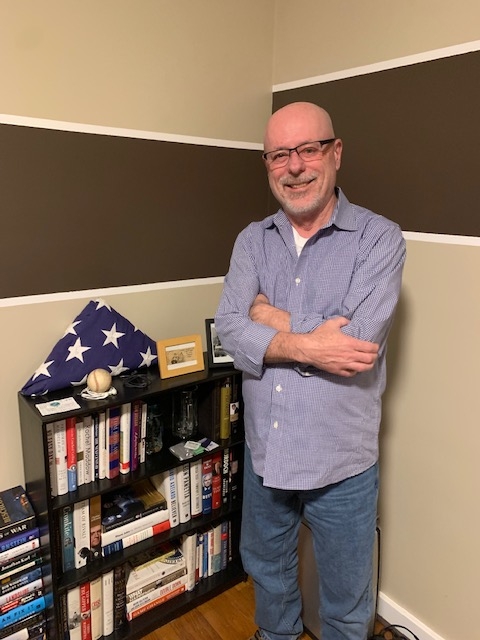 Pennsylvania State RepresentativeRichard Ringer (D)District 51		Campaign WebsiteBallotpediaThe Candidate has the following negative public positions:NoneThe Candidate made the following positive public positions:The Candidate supports open primaries. FacebookPrinciple #1. Elections are about the future. We have 100 days before the November General Election, the crucial day when we can cast our votes for a better future for the 51st District and the entire state. That’s not where Fayette County Republicans are focused. They continue to look at the past, concocting desperate ruses to retain power, including outlandish attempts to condition us into believing that our election system cannot be trusted.Their latest stunt – refusing to count 52 mail-in ballots from the Primary Election, a desperate ploy that not only has sparked a legal battle which has delayed certifying the outcome of every election in the county last Spring but also threatens to disenfranchise the votes of everyone who went to the polls. FacebookNotes:No public statements were found from the candidate on Ranked Choice Voting.